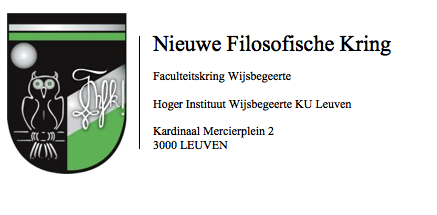 VERENIGING ZONDER WINSTOOGMERK NIEUWE FILOSOFISCHE KRINGVerslag Bijzondere Algemene Vergadering 14 mei 2014Aanwezig: Laura Stynen, Ewoud De Saedeller, Pieter Vandelmoortele, Giuseppe Minervi, Hans De Mey, Lorenzo Buti, Sien Lepens, Sharon Arts, Alexandra Verhaeghe, Justine Van Stichel, Stef Frijters, Ruud Reitsma, Abel Romkes, Nelis Jespers, Vincent De Weerdt, Elly Suys, Marie Vanwingh, Lise Zegeurs, Jens  DIssevelt, Erik De Cock, Joep Bronnenberg, Sofie Tielemans, Koen Vangramberen, Roderik De Turck, Ellen Turelinckx, Hannelore Verbelen, Charlotte Fortems, Erik De Cock.VZWHet praesidium heeft besloten om de overgang naar een vzw te maken. Dit moet nu goedgekeurd worden door de AV. De voordelen hiervan is dat contracten nu kunnen afgesloten worden in naam van NFK. Er is juridische bescherming. Hierdoor kunnen praesidiumleden niet meer hoofdelijk aansprakelijk worden voor toevallige ongelukken.  Wij zijn nu enkel beschermd door de vrijwilligerswet, wat voor alle feitelijke verengingen geldt. Er wordt geopperd dat het HIW ons nog zou beschermen, maar dit is niet duidelijk wat er allemaal gedekt wordt. Hier is ook geen rechtsdocument van. Het zou enkel gaan in gevallen waar de lounge afbrandt, niet voor het kerstfeest en td’s. Een vzw is dus een rechtspersoon. Tweede voordeel is dat we nu op een lange termijn plannen kunnen maken. Je krijgt continuïteit binnen de kring. Nadelen zijn dat het meer administratieve rompslomp is. De statuten moeten worden gepubliceerd in het staatsblad. Ook de raad van bestuur moet hierin elk jaar gepubliceerd worden. De kosten hiervan worden terugbetaald door LOKO. Hierdoor is er ook wat verlies aan vrijheid, omdat je je aan je statuten moet houden. Er moet ook een jaarrekening opgesteld worden, maar zolang ons vermogen beperkt blijft, zijn we een kleine vzw. Dit heeft tot voordeel dat het niet verplicht is dat we de jaarrekening neerleggen bij de griffie.  Als dit 10 jaar niet gebeurd is, kan men wel de ontbinding van de vzw aanvragen. De vraag is of er veel andere kleine kringen ook een vzw zijn. Uit ons hoofd kunnen we zeggen dat hier veel kringen mee bezig zijn. Mecenas, VRG, Ekonomika zijn al een vzw. Ook Eros en KLA zijn hier nu mee bezig. We moeten wel beseffen dat we beslissen over verschillende generaties, en de kring is al meerdere keren van identiteit veranderd, net omdat we met een wisselende ploeg werken. De vzw bestaat uit drie entiteiten: De raad van bestuur, de AV en het dagelijks bestuur. De invulling van de begrippen staat in de statuten. Het dagelijks bestuur hebben we hier bewust ambigu gelaten, zodat de nieuwe ploegen zelf kunnen beslissen welke functies ze willen.We beslissen voorlopig of we een vzw willen worden: iedereen stemt voor ( 28)Overlopen van de statutenEerst: er is een onderscheid tussen de statuten en het huishoudelijk regelement. We mogen in de statuten verwijzen naar het huishoudelijk reglement. Dit huishoudelijk reglement mogen we wel naar believen aanpassen.Voor de artikels, zie de statuten van NFK.Artikels met opmerkingen:Artikel 3: aggregatiestudenten zijn SLO-studenten. Bij LOKO en Stura zitten deze niet in de studentenaantallen. We vragen na of we in onze statuten “studenten wijsbegeerte” kunnen veranderen naar “studenten wijsbegeerte, deeltijds en voltijds”Artikel 4: Er staat wijsbegeerte en filosofie door elkaar, we kiezen voor wijsbegeerte.	Er is een onderscheid tussen gewone en werkende leden, dit is omdat de AV altijd in quorum moet zijn voor beslissingen te kunnen nemen.Artikel 5: Werkende leden zijn ook leden van de raad van bestuur. Er staat een schrijffout. “werkende” ipv “werkend”Artikel 7: Er komt een vraag over het belang van de raad van bestuur, omdat zij de voorwaarden voor deelneming bepalen. Er kan nog altijd een motie van wantrouwen ingediend worden door alle leden. Alle wijzigingen van de statuten moeten ook door de AV gaanArtikel 8: Moet worden: “Het lidgeld bedraagt 0 euro”.Artikel 12: Een vijfde van de gewone leden vinden we te streng. We veranderen dit naar een vijfde van de werkende leden. Artikel 15: Er komt een opmerking dat nu één persoon verschillende volmachten kan dragen.  Nu is het mogelijk dat één persoon met alle volmachten beslissing kan nemen. We stemmen. Voor één volmacht: 8. Meerdere volmachten: 11. Onthouding: 9. We behouden het artikel hoe het is.Artikel 18: Er wordt gevraagd wat we doen als er twee vice-praesides zijn. Dit is een beslissing onder dat triumviraat. We laten het artikel hoe het is. Artikel 19: De kandidaturen worden meegedeeld met de agenda. Dit wordt nog aangepast.Artikel 24: we kijken na of het “ter inzage van” of “ter inzage voor” is.Artikel 27: het minimum is 10 percent van de gewone en werkende leden. Dit passen we aan naar “de gewone en werkende leden samen”. Er is een opkomstplicht van 10 percent, dit is conform met het kiesreglement van LOKO en Stura.Artikel 30: We maken van “jeugdverenigingen”, enkel “verenigen”. Verduidelijking als NFK failliet gaat, is er uiteraard geen geld om door te geven. Als we een nieuwe vzw willen opstarten door meningsverschillen, kunnen we het geld wel overhevelen. 
Er is nog een probleem met het onderscheid tussen gewone en werkende leden.  Het is niet mogelijk een werkend lid te worden, zonder toestemming van de raad van bestuur. Dit lijkt voor sommigen een probleem, want als het dagelijks bestuur zich misdraagt, en de werkende leden hier akkoord mee gaan. Gewone leden kunnen hier tijdens het jaar niets aan doen, want ze hebben geen stem op de AV. Natuurlijk kan je elk jaar opnieuw stemmen. Vincent, Elien en Roderik stellen zich kandidaat voor de raad van bestuur. De andere drie plaatsen gaan naar het nieuw verkozen praesidium.  Definitieve stemming over de oprichting van de vzw en de statuten van vzw: unaniem akkoord; 28 voor en 0 tegen.Stemming voor leden Raad van Bestuur:Roderik De Turck, Vincent Deweerdt, Elien Joos; 28 voor, nul tegenLorenzo Buti, Ewoud De Sadeleer, Erik De Cock; automatisch verkozen.FinanciënStartkapitaal is een schatting doordat de rekening vorig jaar pas later zijn doorgegeven.Er is winst dit jaar. Overzicht van de financiën staan in de bijgevoegde excell file. Getekend,Roderik De TurckPraeses Nieuwe Filosofische Kring